VSTUPNÍ ČÁSTNázev moduluTukyKód modulu29-m-2/AL45Typ vzděláváníOdborné vzděláváníTyp moduluodborný teoretickýVyužitelnost vzdělávacího moduluKategorie dosaženého vzděláníE (dvouleté, EQF úroveň 2)Skupiny oborů29 - Potravinářství a potravinářská chemie65 - Gastronomie, hotelnictví a turismus66 - ObchodKomplexní úlohaObory vzdělání - poznámky29-51-E/01 Potravinářská výroba29-51-E/02 Potravinářské práce29-53-H/01 Pekař29-54-H/01 Cukrář65-51-E/01 Stravovací a ubytovací služby65-51-H/01 Kuchař-číšník66-51-H/01 ProdavačDélka modulu (počet hodin)12Poznámka k délce moduluPlatnost modulu od30. 04. 2020Platnost modulu doVstupní předpokladyZákladní znalosti živinJÁDRO MODULUCharakteristika moduluŽáci se naučí charakterizovat a rozlišovat jednotlivé druhy tuků, seznámí se způsoby získávání tuků a naučí se zásadám jejich správného skladování.Seznámí se s vlastnostmi tuků a jejich vhodným použitím pro přípravu konkrétních výrobků. Poznají vady tuků a způsoby, jak jim předcházet. Žáci po ukončení modulu budou schopni volit jednotlivé druhy živočišných a rostlinných tuků pro konkrétní pekařské/cukrářské výrobky.Očekávané výsledky učeníV RVP pro obory vzdělání 29-51-E/01 Potravinářská výroba a 29-51-E/01 Potravinářské práce jsou uvedeny výsledky vztahující se k modulu:popíše vlastnosti, způsoby skladování, význam a využití surovin rostlinného a živočišného původu;uvede způsoby hodnocení surovin, provede senzorické hodnocení a popíše vady.Žák:Vysvětlí význam tuků pro výživu člověka a tepelnou ochranu tělaRozlišuje a charakterizuje jednotlivé druhy tuků rostlinného a živočišného původuUvede způsoby získávání tukůVysvětlí vhodnost použití daných druhů tuků k přípravě cukrářských/pekařských výrobkůVysvětlí požadavky na skladování tukůPopíše jednotlivé vady tukůObsah vzdělávání (rozpis učiva)Význam a charakteristika tukůDělení tuků podle původuŽivočišné tukyRostlinné tukyZpůsoby získávání tukůDruhy tuků podle konzistence a způsobu úpravyPoužití jednotlivých druhů tukůSkladování tukůVady tukůUčební činnosti žáků a strategie výukyMetody slovní:Monologické metody – popis, vysvětlování, výkladDialogické metody – rozhovor, diskuseMetody práce s učebnicí, s odbornou literaturou, s internetemMetody názorně-demonstrační:Smyslové rozlišování druhů tukůSledování odborných videíPowerPointová prezentaceUčební činnosti žákůSeznamují se s významem tuků ve výživě člověka a s jejich funkcí tepelné ochrany tělaUvádějí druhy tuků podle původuPoznávají hlavní znaky tuků a tržní druhy tukůRozlišují tuky podle konzistenceUvádějí suroviny pro výrobu olejůSeznamují se s vlastnostmi olejů lisovaných za studenaUvádějí použití jednotlivých tuků v oboruUčí se zásady skladování tukůCharakterizují vhodný sklad na tukyPopisují vady tuků vzniklé nesprávným skladovánímZařazení do učebního plánu, ročníkDoporučuje se modul zařadit do výuky 1. ročníku.VÝSTUPNÍ ČÁSTZpůsob ověřování dosažených výsledkůPísemné ověřování znalostí – testem, písemnou prací, kvízemÚstní ověření znalostíSamostatná práce žáků: referát, seminární práce, projekt – náročnost přizpůsobit potřebám žákůHodnoceno je využívání odborné terminologie, odborná správnost odpovědí a schopnost aplikace poznatků.Kritéria hodnoceníCharakterizovat tukyUvést význam tuků pro lidskou výživuUvést význam tuků pro tepelnou ochranu tělesných orgánůUvést druhy tuků podle původu a jejich zástupceVyjmenovat druhy tuků podle konzistencePřiřadit tržní názvy tuků do jednotlivých skupinUvést suroviny vhodné na přípravu olejůVyjmenovat dovážené druhy tuků rostlinného původuUvést použití jednotlivých tuků v oboru:
	máslaztužených tukůztužených 100% pokrmových tukůmazlavých tuků – margarínůolejůbylinkových olejůvepřového sádlahusího sádlaVyjmenovat tržní druhy margarínuCharakterizovat sklad na uchování tukůUvést správnou skladovací teplotu tukůVyjmenovat faktory znehodnocování tukůPopsat vady tukůUvést příčiny vzniku vad tukůPro písemné zvládnutí učiva alespoň 50 % správných odpovědí.Pro ústní zvládnutí učiva alespoň 50 % správných odpovědí.U žáků se speciálními vzdělávacími potřebami vycházet z Doporučení Pedagogicko-psychologické poradny nebo Speciálně pedagogického centra.Doporučená literaturaJiří Altera, Libuše Alterová – TECHNOLOGIE POTRAVINÁŘMarie Šebelová – POTRAVINY A VÝŽIVAHana Semrádová, Věra Měsíčková – TECHNOLOGIE CUKRÁŘSKÉ PRÁCEL. Bláha, Suroviny pro učební obor cukrář, Informátorium, Praha 2007, ISBN 978-80-7333-000-2Kolektiv autorů, Pekařská technologie I. Suroviny, Odborné nakladatelství Pekař a cukrář s. r. o., 2013, ISBN: 978-80-903913-7-6PoznámkyObsahové upřesněníOV RVP - Odborné vzdělávání ve vztahu k RVPMateriál vznikl v rámci projektu Modernizace odborného vzdělávání (MOV), který byl spolufinancován z Evropských strukturálních a investičních fondů a jehož realizaci zajišťoval Národní pedagogický institut České republiky. Autorem materiálu a všech jeho částí, není-li uvedeno jinak, je Eva Štrosnerová. Creative Commons CC BY SA 4.0 – Uveďte původ – Zachovejte licenci 4.0 Mezinárodní.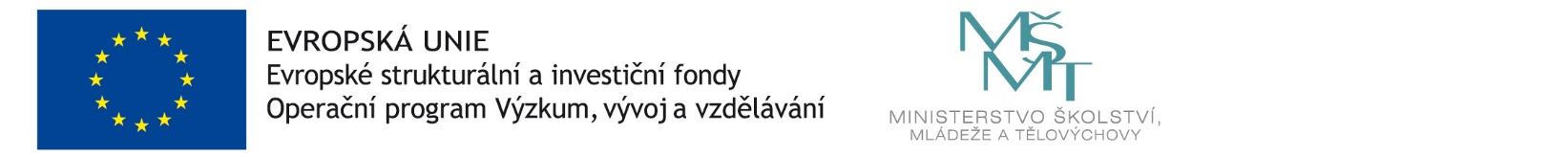 